以上の通り相違ありません。/以上内容属实。本人署名                                     　       　　　　   申請日/申请日:本人签名:                   　     　　  　             　　　　　　　　　　　　　　　  別紙 另附用纸スペースが足りない場合は下記にご記入下さい。空间不足的情况下请使用另附纸张填写。入学願書の続き / 入学愿书续本人署名                                     　       　　　　   申請日/申请日:本人签名:                   　     　　  　             　　　　　　　　　　　　　　　  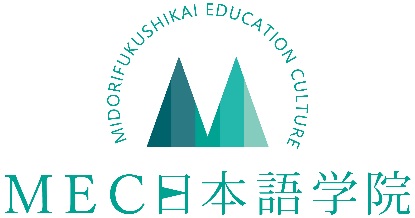 入学願書入学申请书入学願書入学申请书入学願書入学申请书入学願書入学申请书入学願書入学申请书入学願書入学申请书入学願書入学申请书MEC日本語学院MEC Nihongogakuin〒577-0826 大阪府東大阪市大蓮北2-1-212-1-21 Oohasukita, Higashiosaka　City, Osaka PrefectureTEL:06-4309-5175 FAX:06-4309-5176MEC日本語学院MEC Nihongogakuin〒577-0826 大阪府東大阪市大蓮北2-1-212-1-21 Oohasukita, Higashiosaka　City, Osaka PrefectureTEL:06-4309-5175 FAX:06-4309-5176MEC日本語学院MEC Nihongogakuin〒577-0826 大阪府東大阪市大蓮北2-1-212-1-21 Oohasukita, Higashiosaka　City, Osaka PrefectureTEL:06-4309-5175 FAX:06-4309-5176MEC日本語学院MEC Nihongogakuin〒577-0826 大阪府東大阪市大蓮北2-1-212-1-21 Oohasukita, Higashiosaka　City, Osaka PrefectureTEL:06-4309-5175 FAX:06-4309-5176MEC日本語学院MEC Nihongogakuin〒577-0826 大阪府東大阪市大蓮北2-1-212-1-21 Oohasukita, Higashiosaka　City, Osaka PrefectureTEL:06-4309-5175 FAX:06-4309-5176MEC日本語学院MEC Nihongogakuin〒577-0826 大阪府東大阪市大蓮北2-1-212-1-21 Oohasukita, Higashiosaka　City, Osaka PrefectureTEL:06-4309-5175 FAX:06-4309-5176MEC日本語学院MEC Nihongogakuin〒577-0826 大阪府東大阪市大蓮北2-1-212-1-21 Oohasukita, Higashiosaka　City, Osaka PrefectureTEL:06-4309-5175 FAX:06-4309-5176MEC日本語学院MEC Nihongogakuin〒577-0826 大阪府東大阪市大蓮北2-1-212-1-21 Oohasukita, Higashiosaka　City, Osaka PrefectureTEL:06-4309-5175 FAX:06-4309-5176MEC日本語学院MEC Nihongogakuin〒577-0826 大阪府東大阪市大蓮北2-1-212-1-21 Oohasukita, Higashiosaka　City, Osaka PrefectureTEL:06-4309-5175 FAX:06-4309-5176ご希望のコースをお選びください　请选择你所希望的课程ご希望のコースをお選びください　请选择你所希望的课程ご希望のコースをお選びください　请选择你所希望的课程ご希望のコースをお選びください　请选择你所希望的课程ご希望のコースをお選びください　请选择你所希望的课程ご希望のコースをお選びください　请选择你所希望的课程ご希望のコースをお選びください　请选择你所希望的课程ご希望のコースをお選びください　请选择你所希望的课程ご希望のコースをお選びください　请选择你所希望的课程ご希望のコースをお選びください　请选择你所希望的课程ご希望のコースをお選びください　请选择你所希望的课程ご希望のコースをお選びください　请选择你所希望的课程ご希望のコースをお選びください　请选择你所希望的课程ご希望のコースをお選びください　请选择你所希望的课程ご希望のコースをお選びください　请选择你所希望的课程ご希望のコースをお選びください　请选择你所希望的课程ご希望のコースをお選びください　请选择你所希望的课程ご希望のコースをお選びください　请选择你所希望的课程コース名 课程コース名 课程コース名 课程コース名 课程コース名 课程コース名 课程コース名 课程コース名 课程コース名 课程コース名 课程コース名 课程コース名 课程コース名 课程コース名 课程コース名 课程コース名 课程コース名 课程コース名 课程 進学２年コース/　2年升学课程入学時期 入学时间（4月） 進学２年コース/　2年升学课程入学時期 入学时间（4月） 進学２年コース/　2年升学课程入学時期 入学时间（4月） 進学２年コース/　2年升学课程入学時期 入学时间（4月） 進学１年６か月コース/ 1.5年升学课程入学時期　入学时间（10月） 進学１年６か月コース/ 1.5年升学课程入学時期　入学时间（10月） 進学１年６か月コース/ 1.5年升学课程入学時期　入学时间（10月） 進学１年６か月コース/ 1.5年升学课程入学時期　入学时间（10月） 進学１年６か月コース/ 1.5年升学课程入学時期　入学时间（10月） 進学１年６か月コース/ 1.5年升学课程入学時期　入学时间（10月） 進学１年６か月コース/ 1.5年升学课程入学時期　入学时间（10月） 進学１年６か月コース/ 1.5年升学课程入学時期　入学时间（10月） 進学１年６か月コース/ 1.5年升学课程入学時期　入学时间（10月） 進学１年６か月コース/ 1.5年升学课程入学時期　入学时间（10月） 進学１年６か月コース/ 1.5年升学课程入学時期　入学时间（10月） 進学１年６か月コース/ 1.5年升学课程入学時期　入学时间（10月） 進学１年６か月コース/ 1.5年升学课程入学時期　入学时间（10月） 進学１年６か月コース/ 1.5年升学课程入学時期　入学时间（10月）ローマ字氏名请填写护照上的名字（英文符号）ローマ字氏名请填写护照上的名字（英文符号）漢字名姓名汉字漢字名姓名汉字姓（拼音）姓（拼音）姓（拼音）名（拼音）名（拼音）名（拼音）名（拼音）名（拼音）名（拼音）名（拼音）名（拼音）漢字名姓名汉字漢字名姓名汉字1. 現住所现在居住地址1. 現住所现在居住地址2. 電話番号电话号码2. 電話番号电话号码3. 性別性别3. 性別性别3. 性別性别男性 女性 男性 女性 男性 女性 男性 女性 男性 女性 男性 女性 男性 女性 4. メールアドレス电子邮箱4. メールアドレス电子邮箱5. 国籍国籍5. 国籍国籍5. 国籍国籍6. 生年月日出生年月日6. 生年月日出生年月日7. 職業职业7. 職業职业7. 職業职业8. 旅券番号护照号码8. 旅券番号护照号码9. 有効期限有效期限9. 有効期限有效期限9. 有効期限有效期限10. 過去出入国歴の有無 /是否有出国经历 无/No    有/Yes    回数 　　　　 回(パスポートの顔写真のページと出入国スタンプページのコピーを提出して下さい。/请提交护照头像页面及出入境印章页复印件)直近の出入国/最近出入国记录     ～ 10. 過去出入国歴の有無 /是否有出国经历 无/No    有/Yes    回数 　　　　 回(パスポートの顔写真のページと出入国スタンプページのコピーを提出して下さい。/请提交护照头像页面及出入境印章页复印件)直近の出入国/最近出入国记录     ～ 10. 過去出入国歴の有無 /是否有出国经历 无/No    有/Yes    回数 　　　　 回(パスポートの顔写真のページと出入国スタンプページのコピーを提出して下さい。/请提交护照头像页面及出入境印章页复印件)直近の出入国/最近出入国记录     ～ 10. 過去出入国歴の有無 /是否有出国经历 无/No    有/Yes    回数 　　　　 回(パスポートの顔写真のページと出入国スタンプページのコピーを提出して下さい。/请提交护照头像页面及出入境印章页复印件)直近の出入国/最近出入国记录     ～ 10. 過去出入国歴の有無 /是否有出国经历 无/No    有/Yes    回数 　　　　 回(パスポートの顔写真のページと出入国スタンプページのコピーを提出して下さい。/请提交护照头像页面及出入境印章页复印件)直近の出入国/最近出入国记录     ～ 10. 過去出入国歴の有無 /是否有出国经历 无/No    有/Yes    回数 　　　　 回(パスポートの顔写真のページと出入国スタンプページのコピーを提出して下さい。/请提交护照头像页面及出入境印章页复印件)直近の出入国/最近出入国记录     ～ 10. 過去出入国歴の有無 /是否有出国经历 无/No    有/Yes    回数 　　　　 回(パスポートの顔写真のページと出入国スタンプページのコピーを提出して下さい。/请提交护照头像页面及出入境印章页复印件)直近の出入国/最近出入国记录     ～ 10. 過去出入国歴の有無 /是否有出国经历 无/No    有/Yes    回数 　　　　 回(パスポートの顔写真のページと出入国スタンプページのコピーを提出して下さい。/请提交护照头像页面及出入境印章页复印件)直近の出入国/最近出入国记录     ～ 10. 過去出入国歴の有無 /是否有出国经历 无/No    有/Yes    回数 　　　　 回(パスポートの顔写真のページと出入国スタンプページのコピーを提出して下さい。/请提交护照头像页面及出入境印章页复印件)直近の出入国/最近出入国记录     ～ 10. 過去出入国歴の有無 /是否有出国经历 无/No    有/Yes    回数 　　　　 回(パスポートの顔写真のページと出入国スタンプページのコピーを提出して下さい。/请提交护照头像页面及出入境印章页复印件)直近の出入国/最近出入国记录     ～ 10. 過去出入国歴の有無 /是否有出国经历 无/No    有/Yes    回数 　　　　 回(パスポートの顔写真のページと出入国スタンプページのコピーを提出して下さい。/请提交护照头像页面及出入境印章页复印件)直近の出入国/最近出入国记录     ～ 10. 過去出入国歴の有無 /是否有出国经历 无/No    有/Yes    回数 　　　　 回(パスポートの顔写真のページと出入国スタンプページのコピーを提出して下さい。/请提交护照头像页面及出入境印章页复印件)直近の出入国/最近出入国记录     ～ 10. 過去出入国歴の有無 /是否有出国经历 无/No    有/Yes    回数 　　　　 回(パスポートの顔写真のページと出入国スタンプページのコピーを提出して下さい。/请提交护照头像页面及出入境印章页复印件)直近の出入国/最近出入国记录     ～ 10. 過去出入国歴の有無 /是否有出国经历 无/No    有/Yes    回数 　　　　 回(パスポートの顔写真のページと出入国スタンプページのコピーを提出して下さい。/请提交护照头像页面及出入境印章页复印件)直近の出入国/最近出入国记录     ～ 10. 過去出入国歴の有無 /是否有出国经历 无/No    有/Yes    回数 　　　　 回(パスポートの顔写真のページと出入国スタンプページのコピーを提出して下さい。/请提交护照头像页面及出入境印章页复印件)直近の出入国/最近出入国记录     ～ 10. 過去出入国歴の有無 /是否有出国经历 无/No    有/Yes    回数 　　　　 回(パスポートの顔写真のページと出入国スタンプページのコピーを提出して下さい。/请提交护照头像页面及出入境印章页复印件)直近の出入国/最近出入国记录     ～ 10. 過去出入国歴の有無 /是否有出国经历 无/No    有/Yes    回数 　　　　 回(パスポートの顔写真のページと出入国スタンプページのコピーを提出して下さい。/请提交护照头像页面及出入境印章页复印件)直近の出入国/最近出入国记录     ～ 10. 過去出入国歴の有無 /是否有出国经历 无/No    有/Yes    回数 　　　　 回(パスポートの顔写真のページと出入国スタンプページのコピーを提出して下さい。/请提交护照头像页面及出入境印章页复印件)直近の出入国/最近出入国记录     ～ 11. 来日のためビザを申請したことがありますか？　曾经是否有过来日签证申请？11. 来日のためビザを申請したことがありますか？　曾经是否有过来日签证申请？11. 来日のためビザを申請したことがありますか？　曾经是否有过来日签证申请？11. 来日のためビザを申請したことがありますか？　曾经是否有过来日签证申请？11. 来日のためビザを申請したことがありますか？　曾经是否有过来日签证申请？11. 来日のためビザを申請したことがありますか？　曾经是否有过来日签证申请？11. 来日のためビザを申請したことがありますか？　曾经是否有过来日签证申请？11. 来日のためビザを申請したことがありますか？　曾经是否有过来日签证申请？11. 来日のためビザを申請したことがありますか？　曾经是否有过来日签证申请？11. 来日のためビザを申請したことがありますか？　曾经是否有过来日签证申请？11. 来日のためビザを申請したことがありますか？　曾经是否有过来日签证申请？11. 来日のためビザを申請したことがありますか？　曾经是否有过来日签证申请？11. 来日のためビザを申請したことがありますか？　曾经是否有过来日签证申请？11. 来日のためビザを申請したことがありますか？　曾经是否有过来日签证申请？11. 来日のためビザを申請したことがありますか？　曾经是否有过来日签证申请？11. 来日のためビザを申請したことがありますか？　曾经是否有过来日签证申请？11. 来日のためビザを申請したことがありますか？　曾经是否有过来日签证申请？11. 来日のためビザを申請したことがありますか？　曾经是否有过来日签证申请？ 有/Yes  (ビザ種類/签证种类　　　　　　　　　　　　　　　　　　               )      取り下げした/签证失败     ( 理由：                                                   )　　　   不交付になった/拒签理由   ( 理由：                                                  ) 有/Yes  (ビザ種類/签证种类　　　　　　　　　　　　　　　　　　               )      取り下げした/签证失败     ( 理由：                                                   )　　　   不交付になった/拒签理由   ( 理由：                                                  ) 有/Yes  (ビザ種類/签证种类　　　　　　　　　　　　　　　　　　               )      取り下げした/签证失败     ( 理由：                                                   )　　　   不交付になった/拒签理由   ( 理由：                                                  ) 有/Yes  (ビザ種類/签证种类　　　　　　　　　　　　　　　　　　               )      取り下げした/签证失败     ( 理由：                                                   )　　　   不交付になった/拒签理由   ( 理由：                                                  ) 有/Yes  (ビザ種類/签证种类　　　　　　　　　　　　　　　　　　               )      取り下げした/签证失败     ( 理由：                                                   )　　　   不交付になった/拒签理由   ( 理由：                                                  ) 有/Yes  (ビザ種類/签证种类　　　　　　　　　　　　　　　　　　               )      取り下げした/签证失败     ( 理由：                                                   )　　　   不交付になった/拒签理由   ( 理由：                                                  ) 有/Yes  (ビザ種類/签证种类　　　　　　　　　　　　　　　　　　               )      取り下げした/签证失败     ( 理由：                                                   )　　　   不交付になった/拒签理由   ( 理由：                                                  ) 有/Yes  (ビザ種類/签证种类　　　　　　　　　　　　　　　　　　               )      取り下げした/签证失败     ( 理由：                                                   )　　　   不交付になった/拒签理由   ( 理由：                                                  ) 有/Yes  (ビザ種類/签证种类　　　　　　　　　　　　　　　　　　               )      取り下げした/签证失败     ( 理由：                                                   )　　　   不交付になった/拒签理由   ( 理由：                                                  ) 有/Yes  (ビザ種類/签证种类　　　　　　　　　　　　　　　　　　               )      取り下げした/签证失败     ( 理由：                                                   )　　　   不交付になった/拒签理由   ( 理由：                                                  ) 有/Yes  (ビザ種類/签证种类　　　　　　　　　　　　　　　　　　               )      取り下げした/签证失败     ( 理由：                                                   )　　　   不交付になった/拒签理由   ( 理由：                                                  ) 有/Yes  (ビザ種類/签证种类　　　　　　　　　　　　　　　　　　               )      取り下げした/签证失败     ( 理由：                                                   )　　　   不交付になった/拒签理由   ( 理由：                                                  ) 有/Yes  (ビザ種類/签证种类　　　　　　　　　　　　　　　　　　               )      取り下げした/签证失败     ( 理由：                                                   )　　　   不交付になった/拒签理由   ( 理由：                                                  ) 有/Yes  (ビザ種類/签证种类　　　　　　　　　　　　　　　　　　               )      取り下げした/签证失败     ( 理由：                                                   )　　　   不交付になった/拒签理由   ( 理由：                                                  ) 有/Yes  (ビザ種類/签证种类　　　　　　　　　　　　　　　　　　               )      取り下げした/签证失败     ( 理由：                                                   )　　　   不交付になった/拒签理由   ( 理由：                                                  ) 有/Yes  (ビザ種類/签证种类　　　　　　　　　　　　　　　　　　               )      取り下げした/签证失败     ( 理由：                                                   )　　　   不交付になった/拒签理由   ( 理由：                                                  )无/No无/No12. 犯罪を理由とする処分を受けたことの有無(日本国外におけるものを含む) /是否有犯罪及受处分经历（包含日本以外的经历） 无/No　・　 有?/Yes　  (具体的内容 / 具体内容:　　　　　　　　　　　　　　　　　　　　　　　　　　　　　　           　　　　　　　　)12. 犯罪を理由とする処分を受けたことの有無(日本国外におけるものを含む) /是否有犯罪及受处分经历（包含日本以外的经历） 无/No　・　 有?/Yes　  (具体的内容 / 具体内容:　　　　　　　　　　　　　　　　　　　　　　　　　　　　　　           　　　　　　　　)12. 犯罪を理由とする処分を受けたことの有無(日本国外におけるものを含む) /是否有犯罪及受处分经历（包含日本以外的经历） 无/No　・　 有?/Yes　  (具体的内容 / 具体内容:　　　　　　　　　　　　　　　　　　　　　　　　　　　　　　           　　　　　　　　)12. 犯罪を理由とする処分を受けたことの有無(日本国外におけるものを含む) /是否有犯罪及受处分经历（包含日本以外的经历） 无/No　・　 有?/Yes　  (具体的内容 / 具体内容:　　　　　　　　　　　　　　　　　　　　　　　　　　　　　　           　　　　　　　　)12. 犯罪を理由とする処分を受けたことの有無(日本国外におけるものを含む) /是否有犯罪及受处分经历（包含日本以外的经历） 无/No　・　 有?/Yes　  (具体的内容 / 具体内容:　　　　　　　　　　　　　　　　　　　　　　　　　　　　　　           　　　　　　　　)12. 犯罪を理由とする処分を受けたことの有無(日本国外におけるものを含む) /是否有犯罪及受处分经历（包含日本以外的经历） 无/No　・　 有?/Yes　  (具体的内容 / 具体内容:　　　　　　　　　　　　　　　　　　　　　　　　　　　　　　           　　　　　　　　)12. 犯罪を理由とする処分を受けたことの有無(日本国外におけるものを含む) /是否有犯罪及受处分经历（包含日本以外的经历） 无/No　・　 有?/Yes　  (具体的内容 / 具体内容:　　　　　　　　　　　　　　　　　　　　　　　　　　　　　　           　　　　　　　　)12. 犯罪を理由とする処分を受けたことの有無(日本国外におけるものを含む) /是否有犯罪及受处分经历（包含日本以外的经历） 无/No　・　 有?/Yes　  (具体的内容 / 具体内容:　　　　　　　　　　　　　　　　　　　　　　　　　　　　　　           　　　　　　　　)12. 犯罪を理由とする処分を受けたことの有無(日本国外におけるものを含む) /是否有犯罪及受处分经历（包含日本以外的经历） 无/No　・　 有?/Yes　  (具体的内容 / 具体内容:　　　　　　　　　　　　　　　　　　　　　　　　　　　　　　           　　　　　　　　)12. 犯罪を理由とする処分を受けたことの有無(日本国外におけるものを含む) /是否有犯罪及受处分经历（包含日本以外的经历） 无/No　・　 有?/Yes　  (具体的内容 / 具体内容:　　　　　　　　　　　　　　　　　　　　　　　　　　　　　　           　　　　　　　　)12. 犯罪を理由とする処分を受けたことの有無(日本国外におけるものを含む) /是否有犯罪及受处分经历（包含日本以外的经历） 无/No　・　 有?/Yes　  (具体的内容 / 具体内容:　　　　　　　　　　　　　　　　　　　　　　　　　　　　　　           　　　　　　　　)12. 犯罪を理由とする処分を受けたことの有無(日本国外におけるものを含む) /是否有犯罪及受处分经历（包含日本以外的经历） 无/No　・　 有?/Yes　  (具体的内容 / 具体内容:　　　　　　　　　　　　　　　　　　　　　　　　　　　　　　           　　　　　　　　)12. 犯罪を理由とする処分を受けたことの有無(日本国外におけるものを含む) /是否有犯罪及受处分经历（包含日本以外的经历） 无/No　・　 有?/Yes　  (具体的内容 / 具体内容:　　　　　　　　　　　　　　　　　　　　　　　　　　　　　　           　　　　　　　　)12. 犯罪を理由とする処分を受けたことの有無(日本国外におけるものを含む) /是否有犯罪及受处分经历（包含日本以外的经历） 无/No　・　 有?/Yes　  (具体的内容 / 具体内容:　　　　　　　　　　　　　　　　　　　　　　　　　　　　　　           　　　　　　　　)12. 犯罪を理由とする処分を受けたことの有無(日本国外におけるものを含む) /是否有犯罪及受处分经历（包含日本以外的经历） 无/No　・　 有?/Yes　  (具体的内容 / 具体内容:　　　　　　　　　　　　　　　　　　　　　　　　　　　　　　           　　　　　　　　)12. 犯罪を理由とする処分を受けたことの有無(日本国外におけるものを含む) /是否有犯罪及受处分经历（包含日本以外的经历） 无/No　・　 有?/Yes　  (具体的内容 / 具体内容:　　　　　　　　　　　　　　　　　　　　　　　　　　　　　　           　　　　　　　　)12. 犯罪を理由とする処分を受けたことの有無(日本国外におけるものを含む) /是否有犯罪及受处分经历（包含日本以外的经历） 无/No　・　 有?/Yes　  (具体的内容 / 具体内容:　　　　　　　　　　　　　　　　　　　　　　　　　　　　　　           　　　　　　　　)12. 犯罪を理由とする処分を受けたことの有無(日本国外におけるものを含む) /是否有犯罪及受处分经历（包含日本以外的经历） 无/No　・　 有?/Yes　  (具体的内容 / 具体内容:　　　　　　　　　　　　　　　　　　　　　　　　　　　　　　           　　　　　　　　)13. 在日親族（父・母・配偶者・子・兄弟姉妹など）及び同居者4名以上いる場合は別紙にご記入ください。在日亲戚（父·母·配偶·孩子·兄弟姐妹等）及同居者4名以上情况请用另附用纸记录。(在留カード両面のコピーを提出して下さい。/ 请提交在留卡正反面复印件。)13. 在日親族（父・母・配偶者・子・兄弟姉妹など）及び同居者4名以上いる場合は別紙にご記入ください。在日亲戚（父·母·配偶·孩子·兄弟姐妹等）及同居者4名以上情况请用另附用纸记录。(在留カード両面のコピーを提出して下さい。/ 请提交在留卡正反面复印件。)13. 在日親族（父・母・配偶者・子・兄弟姉妹など）及び同居者4名以上いる場合は別紙にご記入ください。在日亲戚（父·母·配偶·孩子·兄弟姐妹等）及同居者4名以上情况请用另附用纸记录。(在留カード両面のコピーを提出して下さい。/ 请提交在留卡正反面复印件。)13. 在日親族（父・母・配偶者・子・兄弟姉妹など）及び同居者4名以上いる場合は別紙にご記入ください。在日亲戚（父·母·配偶·孩子·兄弟姐妹等）及同居者4名以上情况请用另附用纸记录。(在留カード両面のコピーを提出して下さい。/ 请提交在留卡正反面复印件。)13. 在日親族（父・母・配偶者・子・兄弟姉妹など）及び同居者4名以上いる場合は別紙にご記入ください。在日亲戚（父·母·配偶·孩子·兄弟姐妹等）及同居者4名以上情况请用另附用纸记录。(在留カード両面のコピーを提出して下さい。/ 请提交在留卡正反面复印件。)13. 在日親族（父・母・配偶者・子・兄弟姉妹など）及び同居者4名以上いる場合は別紙にご記入ください。在日亲戚（父·母·配偶·孩子·兄弟姐妹等）及同居者4名以上情况请用另附用纸记录。(在留カード両面のコピーを提出して下さい。/ 请提交在留卡正反面复印件。)13. 在日親族（父・母・配偶者・子・兄弟姉妹など）及び同居者4名以上いる場合は別紙にご記入ください。在日亲戚（父·母·配偶·孩子·兄弟姐妹等）及同居者4名以上情况请用另附用纸记录。(在留カード両面のコピーを提出して下さい。/ 请提交在留卡正反面复印件。)13. 在日親族（父・母・配偶者・子・兄弟姉妹など）及び同居者4名以上いる場合は別紙にご記入ください。在日亲戚（父·母·配偶·孩子·兄弟姐妹等）及同居者4名以上情况请用另附用纸记录。(在留カード両面のコピーを提出して下さい。/ 请提交在留卡正反面复印件。)13. 在日親族（父・母・配偶者・子・兄弟姉妹など）及び同居者4名以上いる場合は別紙にご記入ください。在日亲戚（父·母·配偶·孩子·兄弟姐妹等）及同居者4名以上情况请用另附用纸记录。(在留カード両面のコピーを提出して下さい。/ 请提交在留卡正反面复印件。)13. 在日親族（父・母・配偶者・子・兄弟姉妹など）及び同居者4名以上いる場合は別紙にご記入ください。在日亲戚（父·母·配偶·孩子·兄弟姐妹等）及同居者4名以上情况请用另附用纸记录。(在留カード両面のコピーを提出して下さい。/ 请提交在留卡正反面复印件。)13. 在日親族（父・母・配偶者・子・兄弟姉妹など）及び同居者4名以上いる場合は別紙にご記入ください。在日亲戚（父·母·配偶·孩子·兄弟姐妹等）及同居者4名以上情况请用另附用纸记录。(在留カード両面のコピーを提出して下さい。/ 请提交在留卡正反面复印件。)13. 在日親族（父・母・配偶者・子・兄弟姉妹など）及び同居者4名以上いる場合は別紙にご記入ください。在日亲戚（父·母·配偶·孩子·兄弟姐妹等）及同居者4名以上情况请用另附用纸记录。(在留カード両面のコピーを提出して下さい。/ 请提交在留卡正反面复印件。)13. 在日親族（父・母・配偶者・子・兄弟姉妹など）及び同居者4名以上いる場合は別紙にご記入ください。在日亲戚（父·母·配偶·孩子·兄弟姐妹等）及同居者4名以上情况请用另附用纸记录。(在留カード両面のコピーを提出して下さい。/ 请提交在留卡正反面复印件。)13. 在日親族（父・母・配偶者・子・兄弟姉妹など）及び同居者4名以上いる場合は別紙にご記入ください。在日亲戚（父·母·配偶·孩子·兄弟姐妹等）及同居者4名以上情况请用另附用纸记录。(在留カード両面のコピーを提出して下さい。/ 请提交在留卡正反面复印件。)13. 在日親族（父・母・配偶者・子・兄弟姉妹など）及び同居者4名以上いる場合は別紙にご記入ください。在日亲戚（父·母·配偶·孩子·兄弟姐妹等）及同居者4名以上情况请用另附用纸记录。(在留カード両面のコピーを提出して下さい。/ 请提交在留卡正反面复印件。)13. 在日親族（父・母・配偶者・子・兄弟姉妹など）及び同居者4名以上いる場合は別紙にご記入ください。在日亲戚（父·母·配偶·孩子·兄弟姐妹等）及同居者4名以上情况请用另附用纸记录。(在留カード両面のコピーを提出して下さい。/ 请提交在留卡正反面复印件。)13. 在日親族（父・母・配偶者・子・兄弟姉妹など）及び同居者4名以上いる場合は別紙にご記入ください。在日亲戚（父·母·配偶·孩子·兄弟姐妹等）及同居者4名以上情况请用另附用纸记录。(在留カード両面のコピーを提出して下さい。/ 请提交在留卡正反面复印件。)13. 在日親族（父・母・配偶者・子・兄弟姉妹など）及び同居者4名以上いる場合は別紙にご記入ください。在日亲戚（父·母·配偶·孩子·兄弟姐妹等）及同居者4名以上情况请用另附用纸记录。(在留カード両面のコピーを提出して下さい。/ 请提交在留卡正反面复印件。)続柄/关系氏名/姓名生年月日/出生年月日国籍同居予定/同居预定同居予定/同居预定同居予定/同居预定同居予定/同居预定同居予定/同居预定同居予定/同居预定勤務先/通学先公司名称/学校名称勤務先/通学先公司名称/学校名称勤務先/通学先公司名称/学校名称勤務先/通学先公司名称/学校名称勤務先/通学先公司名称/学校名称勤務先/通学先公司名称/学校名称在留カード番号/在留卡号在留カード番号/在留卡号有 / Yes无/ No有 / Yes无/ No有 / Yes无/ No有 / Yes无/ No有 / Yes无/ No有 / Yes无/ No有 / Yes无/ No有 / Yes无/ No有 / Yes无/ No有 / Yes无/ No有 / Yes无/ No有 / Yes无/ No有 / Yes无/ No有 / Yes无/ No有 / Yes无/ No有 / Yes无/ No有 / Yes无/ No有 / Yes无/ No有 / Yes无/ No有 / Yes无/ No有 / Yes无/ No有 / Yes无/ No有 / Yes无/ No有 / Yes无/ No14. 就学年数（小学校～最終学歴）留年年数を含まないでください。就学年数（小学~最终学历）不包含留学年数14. 就学年数（小学校～最終学歴）留年年数を含まないでください。就学年数（小学~最终学历）不包含留学年数14. 就学年数（小学校～最終学歴）留年年数を含まないでください。就学年数（小学~最终学历）不包含留学年数14. 就学年数（小学校～最終学歴）留年年数を含まないでください。就学年数（小学~最终学历）不包含留学年数14. 就学年数（小学校～最終学歴）留年年数を含まないでください。就学年数（小学~最终学历）不包含留学年数14. 就学年数（小学校～最終学歴）留年年数を含まないでください。就学年数（小学~最终学历）不包含留学年数14. 就学年数（小学校～最終学歴）留年年数を含まないでください。就学年数（小学~最终学历）不包含留学年数14. 就学年数（小学校～最終学歴）留年年数を含まないでください。就学年数（小学~最终学历）不包含留学年数14. 就学年数（小学校～最終学歴）留年年数を含まないでください。就学年数（小学~最终学历）不包含留学年数14. 就学年数（小学校～最終学歴）留年年数を含まないでください。就学年数（小学~最终学历）不包含留学年数14. 就学年数（小学校～最終学歴）留年年数を含まないでください。就学年数（小学~最终学历）不包含留学年数14. 就学年数（小学校～最終学歴）留年年数を含まないでください。就学年数（小学~最终学历）不包含留学年数14. 就学年数（小学校～最終学歴）留年年数を含まないでください。就学年数（小学~最终学历）不包含留学年数14. 就学年数（小学校～最終学歴）留年年数を含まないでください。就学年数（小学~最终学历）不包含留学年数14. 就学年数（小学校～最終学歴）留年年数を含まないでください。就学年数（小学~最终学历）不包含留学年数年/years年/years15. MEC日本語学校入学予定日時点での最終学歴(又は在学中の学校) MEC日本语学校预定入学日期的最终学历(或在学学校)15. MEC日本語学校入学予定日時点での最終学歴(又は在学中の学校) MEC日本语学校预定入学日期的最终学历(或在学学校)15. MEC日本語学校入学予定日時点での最終学歴(又は在学中の学校) MEC日本语学校预定入学日期的最终学历(或在学学校)15. MEC日本語学校入学予定日時点での最終学歴(又は在学中の学校) MEC日本语学校预定入学日期的最终学历(或在学学校)15. MEC日本語学校入学予定日時点での最終学歴(又は在学中の学校) MEC日本语学校预定入学日期的最终学历(或在学学校)15. MEC日本語学校入学予定日時点での最終学歴(又は在学中の学校) MEC日本语学校预定入学日期的最终学历(或在学学校)15. MEC日本語学校入学予定日時点での最終学歴(又は在学中の学校) MEC日本语学校预定入学日期的最终学历(或在学学校)15. MEC日本語学校入学予定日時点での最終学歴(又は在学中の学校) MEC日本语学校预定入学日期的最终学历(或在学学校)15. MEC日本語学校入学予定日時点での最終学歴(又は在学中の学校) MEC日本语学校预定入学日期的最终学历(或在学学校)15. MEC日本語学校入学予定日時点での最終学歴(又は在学中の学校) MEC日本语学校预定入学日期的最终学历(或在学学校)15. MEC日本語学校入学予定日時点での最終学歴(又は在学中の学校) MEC日本语学校预定入学日期的最终学历(或在学学校)15. MEC日本語学校入学予定日時点での最終学歴(又は在学中の学校) MEC日本语学校预定入学日期的最终学历(或在学学校)15. MEC日本語学校入学予定日時点での最終学歴(又は在学中の学校) MEC日本语学校预定入学日期的最终学历(或在学学校)15. MEC日本語学校入学予定日時点での最終学歴(又は在学中の学校) MEC日本语学校预定入学日期的最终学历(或在学学校)15. MEC日本語学校入学予定日時点での最終学歴(又は在学中の学校) MEC日本语学校预定入学日期的最终学历(或在学学校)15. MEC日本語学校入学予定日時点での最終学歴(又は在学中の学校) MEC日本语学校预定入学日期的最终学历(或在学学校)15. MEC日本語学校入学予定日時点での最終学歴(又は在学中の学校) MEC日本语学校预定入学日期的最终学历(或在学学校)15. MEC日本語学校入学予定日時点での最終学歴(又は在学中の学校) MEC日本语学校预定入学日期的最终学历(或在学学校)15. MEC日本語学校入学予定日時点での最終学歴(又は在学中の学校) MEC日本语学校预定入学日期的最终学历(或在学学校)在籍状況   卒業 / 毕业　  　 在学中   　 休学中 　　 中退 / 中途退学在籍状況   卒業 / 毕业　  　 在学中   　 休学中 　　 中退 / 中途退学在籍状況   卒業 / 毕业　  　 在学中   　 休学中 　　 中退 / 中途退学在籍状況   卒業 / 毕业　  　 在学中   　 休学中 　　 中退 / 中途退学在籍状況   卒業 / 毕业　  　 在学中   　 休学中 　　 中退 / 中途退学在籍状況   卒業 / 毕业　  　 在学中   　 休学中 　　 中退 / 中途退学在籍状況   卒業 / 毕业　  　 在学中   　 休学中 　　 中退 / 中途退学在籍状況   卒業 / 毕业　  　 在学中   　 休学中 　　 中退 / 中途退学在籍状況   卒業 / 毕业　  　 在学中   　 休学中 　　 中退 / 中途退学在籍状況   卒業 / 毕业　  　 在学中   　 休学中 　　 中退 / 中途退学在籍状況   卒業 / 毕业　  　 在学中   　 休学中 　　 中退 / 中途退学在籍状況   卒業 / 毕业　  　 在学中   　 休学中 　　 中退 / 中途退学在籍状況   卒業 / 毕业　  　 在学中   　 休学中 　　 中退 / 中途退学在籍状況   卒業 / 毕业　  　 在学中   　 休学中 　　 中退 / 中途退学在籍状況   卒業 / 毕业　  　 在学中   　 休学中 　　 中退 / 中途退学在籍状況   卒業 / 毕业　  　 在学中   　 休学中 　　 中退 / 中途退学在籍状況   卒業 / 毕业　  　 在学中   　 休学中 　　 中退 / 中途退学在籍状況   卒業 / 毕业　  　 在学中   　 休学中 　　 中退 / 中途退学在籍状況   卒業 / 毕业　  　 在学中   　 休学中 　　 中退 / 中途退学 大学院（博士）      大学院（修士/硕士）           大学 (学士)Doctorate               Master                      Bachelor  短期大学            専門学校/专门学校             高校/高中           その他/其他(                         )Junior college           College of Technology        Senior high school     Others 大学院（博士）      大学院（修士/硕士）           大学 (学士)Doctorate               Master                      Bachelor  短期大学            専門学校/专门学校             高校/高中           その他/其他(                         )Junior college           College of Technology        Senior high school     Others 大学院（博士）      大学院（修士/硕士）           大学 (学士)Doctorate               Master                      Bachelor  短期大学            専門学校/专门学校             高校/高中           その他/其他(                         )Junior college           College of Technology        Senior high school     Others 大学院（博士）      大学院（修士/硕士）           大学 (学士)Doctorate               Master                      Bachelor  短期大学            専門学校/专门学校             高校/高中           その他/其他(                         )Junior college           College of Technology        Senior high school     Others 大学院（博士）      大学院（修士/硕士）           大学 (学士)Doctorate               Master                      Bachelor  短期大学            専門学校/专门学校             高校/高中           その他/其他(                         )Junior college           College of Technology        Senior high school     Others 大学院（博士）      大学院（修士/硕士）           大学 (学士)Doctorate               Master                      Bachelor  短期大学            専門学校/专门学校             高校/高中           その他/其他(                         )Junior college           College of Technology        Senior high school     Others 大学院（博士）      大学院（修士/硕士）           大学 (学士)Doctorate               Master                      Bachelor  短期大学            専門学校/专门学校             高校/高中           その他/其他(                         )Junior college           College of Technology        Senior high school     Others 大学院（博士）      大学院（修士/硕士）           大学 (学士)Doctorate               Master                      Bachelor  短期大学            専門学校/专门学校             高校/高中           その他/其他(                         )Junior college           College of Technology        Senior high school     Others 大学院（博士）      大学院（修士/硕士）           大学 (学士)Doctorate               Master                      Bachelor  短期大学            専門学校/专门学校             高校/高中           その他/其他(                         )Junior college           College of Technology        Senior high school     Others 大学院（博士）      大学院（修士/硕士）           大学 (学士)Doctorate               Master                      Bachelor  短期大学            専門学校/专门学校             高校/高中           その他/其他(                         )Junior college           College of Technology        Senior high school     Others 大学院（博士）      大学院（修士/硕士）           大学 (学士)Doctorate               Master                      Bachelor  短期大学            専門学校/专门学校             高校/高中           その他/其他(                         )Junior college           College of Technology        Senior high school     Others 大学院（博士）      大学院（修士/硕士）           大学 (学士)Doctorate               Master                      Bachelor  短期大学            専門学校/专门学校             高校/高中           その他/其他(                         )Junior college           College of Technology        Senior high school     Others 大学院（博士）      大学院（修士/硕士）           大学 (学士)Doctorate               Master                      Bachelor  短期大学            専門学校/专门学校             高校/高中           その他/其他(                         )Junior college           College of Technology        Senior high school     Others 大学院（博士）      大学院（修士/硕士）           大学 (学士)Doctorate               Master                      Bachelor  短期大学            専門学校/专门学校             高校/高中           その他/其他(                         )Junior college           College of Technology        Senior high school     Others 大学院（博士）      大学院（修士/硕士）           大学 (学士)Doctorate               Master                      Bachelor  短期大学            専門学校/专门学校             高校/高中           その他/其他(                         )Junior college           College of Technology        Senior high school     Others 大学院（博士）      大学院（修士/硕士）           大学 (学士)Doctorate               Master                      Bachelor  短期大学            専門学校/专门学校             高校/高中           その他/其他(                         )Junior college           College of Technology        Senior high school     Others 大学院（博士）      大学院（修士/硕士）           大学 (学士)Doctorate               Master                      Bachelor  短期大学            専門学校/专门学校             高校/高中           その他/其他(                         )Junior college           College of Technology        Senior high school     Others 大学院（博士）      大学院（修士/硕士）           大学 (学士)Doctorate               Master                      Bachelor  短期大学            専門学校/专门学校             高校/高中           その他/其他(                         )Junior college           College of Technology        Senior high school     Others 大学院（博士）      大学院（修士/硕士）           大学 (学士)Doctorate               Master                      Bachelor  短期大学            専門学校/专门学校             高校/高中           その他/其他(                         )Junior college           College of Technology        Senior high school     Others(2) 学校名/学校名称(2) 学校名/学校名称(2) 学校名/学校名称(2) 学校名/学校名称(2) 学校名/学校名称(2) 学校名/学校名称(2) 学校名/学校名称(3) 卒業又は卒業見込み年月日/毕业或毕业预定年月日(3) 卒業又は卒業見込み年月日/毕业或毕业预定年月日(3) 卒業又は卒業見込み年月日/毕业或毕业预定年月日(3) 卒業又は卒業見込み年月日/毕业或毕业预定年月日(3) 卒業又は卒業見込み年月日/毕业或毕业预定年月日(3) 卒業又は卒業見込み年月日/毕业或毕业预定年月日16. 経費支弁者 / 经费支付人16. 経費支弁者 / 经费支付人16. 経費支弁者 / 经费支付人16. 経費支弁者 / 经费支付人16. 経費支弁者 / 经费支付人16. 経費支弁者 / 经费支付人16. 経費支弁者 / 经费支付人16. 経費支弁者 / 经费支付人16. 経費支弁者 / 经费支付人16. 経費支弁者 / 经费支付人16. 経費支弁者 / 经费支付人16. 経費支弁者 / 经费支付人16. 経費支弁者 / 经费支付人16. 経費支弁者 / 经费支付人16. 経費支弁者 / 经费支付人16. 経費支弁者 / 经费支付人16. 経費支弁者 / 经费支付人16. 経費支弁者 / 经费支付人16. 経費支弁者 / 经费支付人氏 名/姓名氏 名/姓名本人との関係/与本人的关系本人との関係/与本人的关系本人との関係/与本人的关系本人との関係/与本人的关系本人との関係/与本人的关系本人との関係/与本人的关系住所住所自宅電話番号/固定电话自宅電話番号/固定电话自宅電話番号/固定电话自宅電話番号/固定电话自宅電話番号/固定电话自宅電話番号/固定电话住所住所携帯電話番号/移动电话携帯電話番号/移动电话携帯電話番号/移动电话携帯電話番号/移动电话携帯電話番号/移动电话携帯電話番号/移动电话勤務先名/公司名称勤務先名/公司名称職種/职务職種/职务職種/职务職種/职务職種/职务職種/职务勤務先住所/公司所在地勤務先住所/公司所在地勤務先電話番号/公司电话勤務先電話番号/公司电话勤務先電話番号/公司电话勤務先電話番号/公司电话勤務先電話番号/公司电话勤務先電話番号/公司电话職業(役職)/职业(职位)職業(役職)/职业(职位)年収/年收入年収/年收入年収/年收入年収/年收入年収/年收入年収/年收入17. 滞在先　/ 在日本住宿17. 滞在先　/ 在日本住宿17. 滞在先　/ 在日本住宿17. 滞在先　/ 在日本住宿17. 滞在先　/ 在日本住宿17. 滞在先　/ 在日本住宿17. 滞在先　/ 在日本住宿17. 滞在先　/ 在日本住宿17. 滞在先　/ 在日本住宿17. 滞在先　/ 在日本住宿17. 滞在先　/ 在日本住宿17. 滞在先　/ 在日本住宿17. 滞在先　/ 在日本住宿17. 滞在先　/ 在日本住宿17. 滞在先　/ 在日本住宿17. 滞在先　/ 在日本住宿17. 滞在先　/ 在日本住宿17. 滞在先　/ 在日本住宿17. 滞在先　/ 在日本住宿どこに住む予定ですか？/　打算居住在哪里？どこに住む予定ですか？/　打算居住在哪里？どこに住む予定ですか？/　打算居住在哪里？どこに住む予定ですか？/　打算居住在哪里？どこに住む予定ですか？/　打算居住在哪里？どこに住む予定ですか？/　打算居住在哪里？どこに住む予定ですか？/　打算居住在哪里？どこに住む予定ですか？/　打算居住在哪里？どこに住む予定ですか？/　打算居住在哪里？どこに住む予定ですか？/　打算居住在哪里？どこに住む予定ですか？/　打算居住在哪里？どこに住む予定ですか？/　打算居住在哪里？どこに住む予定ですか？/　打算居住在哪里？どこに住む予定ですか？/　打算居住在哪里？どこに住む予定ですか？/　打算居住在哪里？どこに住む予定ですか？/　打算居住在哪里？どこに住む予定ですか？/　打算居住在哪里？どこに住む予定ですか？/　打算居住在哪里？どこに住む予定ですか？/　打算居住在哪里？滞在先住所/居住地址滞在先住所/居住地址TEL:TEL:TEL:TEL:TEL:同居人の有無/是否有同居者同居人の有無/是否有同居者有/ Yes 　　    氏名/姓名： 関係/关系： 有/ Yes 　　    氏名/姓名： 関係/关系： 有/ Yes 　　    氏名/姓名： 関係/关系： 有/ Yes 　　    氏名/姓名： 関係/关系： 有/ Yes 　　    氏名/姓名： 関係/关系： 有/ Yes 　　    氏名/姓名： 関係/关系： 有/ Yes 　　    氏名/姓名： 関係/关系： 有/ Yes 　　    氏名/姓名： 関係/关系： 有/ Yes 　　    氏名/姓名： 関係/关系： 有/ Yes 　　    氏名/姓名： 関係/关系： 有/ Yes 　　    氏名/姓名： 関係/关系： 有/ Yes 　　    氏名/姓名： 関係/关系：  无/No　 无/No　 无/No　 无/No　 无/No　申請人氏名姓名国籍13. 在日親族（父・母・配偶者・子・兄弟姉妹など）及び同居者 4名以上いる場合は別紙にご記入ください。在日亲戚（父·母·配偶·孩子·兄弟姐妹等）及同居者4名以上情况请用另附用纸记录。(在留カード両面のコピーを提出して下さい。/ 请提交在留卡正反面复印件。)13. 在日親族（父・母・配偶者・子・兄弟姉妹など）及び同居者 4名以上いる場合は別紙にご記入ください。在日亲戚（父·母·配偶·孩子·兄弟姐妹等）及同居者4名以上情况请用另附用纸记录。(在留カード両面のコピーを提出して下さい。/ 请提交在留卡正反面复印件。)13. 在日親族（父・母・配偶者・子・兄弟姉妹など）及び同居者 4名以上いる場合は別紙にご記入ください。在日亲戚（父·母·配偶·孩子·兄弟姐妹等）及同居者4名以上情况请用另附用纸记录。(在留カード両面のコピーを提出して下さい。/ 请提交在留卡正反面复印件。)13. 在日親族（父・母・配偶者・子・兄弟姉妹など）及び同居者 4名以上いる場合は別紙にご記入ください。在日亲戚（父·母·配偶·孩子·兄弟姐妹等）及同居者4名以上情况请用另附用纸记录。(在留カード両面のコピーを提出して下さい。/ 请提交在留卡正反面复印件。)13. 在日親族（父・母・配偶者・子・兄弟姉妹など）及び同居者 4名以上いる場合は別紙にご記入ください。在日亲戚（父·母·配偶·孩子·兄弟姐妹等）及同居者4名以上情况请用另附用纸记录。(在留カード両面のコピーを提出して下さい。/ 请提交在留卡正反面复印件。)13. 在日親族（父・母・配偶者・子・兄弟姉妹など）及び同居者 4名以上いる場合は別紙にご記入ください。在日亲戚（父·母·配偶·孩子·兄弟姐妹等）及同居者4名以上情况请用另附用纸记录。(在留カード両面のコピーを提出して下さい。/ 请提交在留卡正反面复印件。)13. 在日親族（父・母・配偶者・子・兄弟姉妹など）及び同居者 4名以上いる場合は別紙にご記入ください。在日亲戚（父·母·配偶·孩子·兄弟姐妹等）及同居者4名以上情况请用另附用纸记录。(在留カード両面のコピーを提出して下さい。/ 请提交在留卡正反面复印件。)続柄/关系氏名/姓名生年月日/出生年月日国籍同居予定/同居预定勤務先/通学先公司名称/学校名称在留カード番号/在留卡号有 / Yes无/ No有 / Yes无/ No有 / Yes无/ No有 / Yes无/ No有 / Yes无/ No有 / Yes无/ No